DoelgroepDesign bestekMeestal zijn designer spullen duurder dan de normale variant. Dit is ook de rede dat mijn doelgroep een volwassen man die wel wat meer dan gemiddeld verdient. Mijn doel groep is dan ook volwassen mensen (40-50) die een gezin hebben en redelijk huis. Man en vrouw allebei een boven modaal inkomen.Ik ga mikken op mensen die geven om design en kwaliteit. De prijs kan daarom vaak ook wel omhoog, omdat het speciale designs of erg goede kwaliteit zijn. Vaak hebben designer merken ook ‘drops’, dat houdt in dat ze af en toe nieuwe spullen uitbrengen die dan tijdelijk beschikbaar zijn. Zodat mensen die ze hebben, dan exclusieve items hebben.Persona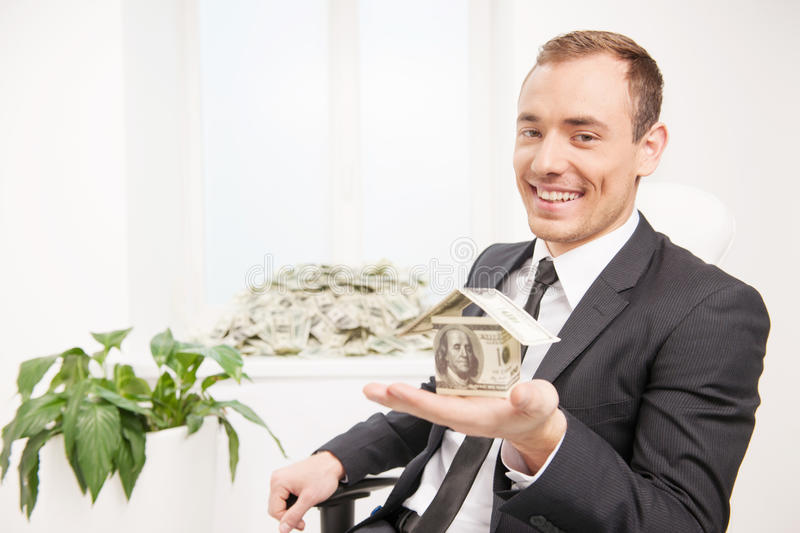 Diederik van de VeenIk hou erg van luxe dingen, lekker uit eten en merk spullen. Dit is ook de reden dat ik best wel wat extra geld wil uitgeven voor een mooi bestek set. Gebruik van de designerbestekIn de ochtend drinkt Diederik alleen een shake en een klein reepje. Dus gebruikt geen bestek. Hij luncht vaak buitenhuis, denk hierbij aan de stad of een lunch afspraak.Bij het avond eten gebruikt hij het bestek wel. Het ligt er natuurlijk aan wat hij eet. Maar mes en vork wordt eigenlijk wel elke dag gebruikt.Behoeften:Moet in de vaatwasser kunnenEen mooie/ luxe uitstraling Fijn te gebruikenFijn als het lang mee kanGedrag Erg drukOverdag veel weg van huisFamilie mensSociaal